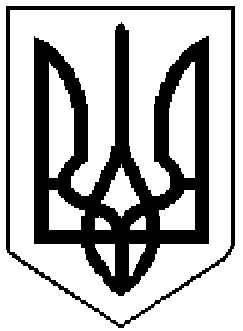 РОГАТИНСЬКА МІСЬКА РАДАІВАНО-ФРАНКІВСЬКОЇ ОБЛАСТІПОЗАЧЕРГОВЕ ЗАСІДАННЯ МІСЬКОЇ КОМІСІЇ З ПИТАНЬ  ТЕХНОГЕННО-ЕКОЛОГІЧНОЇ БЕЗПЕКИ І НАДЗВИЧАЙНИХ  СИТУАЦІЙПРОТОКОЛвід 14 грудня 2022 року   № 12				                  м. РогатинГоловував: перший заступник міського голови, перший заступник голови комісії Микола Шинкар.Протокол засідання вів: начальник відділу з питань надзвичайних ситуацій, цивільного захисту населення та оборонної роботи Іван Сидоренко.Присутні: Члени комісії (за окремим списком).Порядок денний засідання.Про лист відділу освіти Рогатинської міської ради від 13 грудня 2022 року.Про стан поширення інфекційних захворювань на території Рогатинської міської територіальної громади.Про рекомендації щодо дотримання тимчасових обмежень із споживання електричної енергії у періоди «пікового навантаження» в енергосистемі.РОЗГЛЯД ПИТАНЬ:Слухали: Про лист відділу освіти міської ради від 13 грудня 2022 року (Г.Романко).За результатами доповіді та з урахуванням обговорення , комісія ВИРІШИЛА:Відділу освіти (Г.Романко) у разі погіршенням погодних умов за неможливості забезпечення температурного режиму відповідно до санітарно-гігієнічних норм через нерегулярне постачання електроенергії рекомендувати самостійно обирати форму навчання у закладах загальної середньої освіти (очна, дистанційна, індивідуальна, канікули тощо).Термін: в разі необхідностіКонтроль за виконанням цього рішення покласти на начальника відділу освіти міської ради Г. Романко.Слухали: Про стан поширення інфекційних захворювань на території Рогатинської міської територіальної громади (О.Паньківська, В.Денисюк).ВИСТУПИЛИ: О. Паньківська, яка проінформувала про епідеміологічну ситуацію з захворюваністю на респіраторні захворювання у Рогатинській міській територіальній громаді, а саме:COVID-19: за 49 тиждень (05.12.2022-11.12.2022) зареєстровано 3 випадки: 2 осіб перебувають на амбулаторному лікуванні, 1 особа госпіталізована у КНП «Галицька лікарня». Випадків серед дітей не зареєстровано. У порівнянні з 48 тижнем (28.11.2022-04.12.2022) захворюваність знизилась у 2 рази (6 випадків). Зареєстровано 1 летальний випадок від COVID-19.ГРВІ: за 49 тиждень зареєстровано 75 випадків з них захворіло 32 дітей. З загальної кількості дітей 29 учні закладів загальної середньої освіти. У порівнянні з 48 тижнем фіксується підвищення рівня захворюваності у 2 рази (35 випадків). Інтенсивний показник – 94,7, при епідемічному порозі – 219,2. Серед дітей зареєстровано 15 випадків захворювання.Грип: випадків грипу на території Рогатинської міської територіальної громади не зареєстровано.В. Денисюк, який проінформував про стан вакцинації від COVID-19 на території громади, зокрема, що вакциновано двома дозами 10402 особи, що становить 39,87%, додатковою (бустерною) дозою – 1452 особи. Для вакцинації у КНП «Рогатинський ЦПМ-СД» наразі доступні вакцини CoronaVac та Comirnaty(Pfizer).За результатами доповіді та з урахуванням обговорення , комісія ВИРІШИЛА:Інформацію доповідачів взяти до відома.КНМП «Рогатинська ЦРЛ» (Р.Паньків), КНП «Рогатинський ЦПМ-СД» (В.Денисюк), Рогатинському відділу Івано-Франківського РВ «Івано-Франківський ОЦКПХ МОЗ» (О.Паньківська) вжити заходів щодо запобігання поширення інфекційних захворювань на території Рогатинської міської територіальної громади.Термін: постійноКонтроль за виконанням цього рішення покласти на в.о. заступника міського голови І. Красійчука.Слухали: Про рекомендації щодо дотримання тимчасових обмежень із споживання електричної енергії у періоди «пікового навантаження» в енергосистемі (І.Сидоренко).За результатами доповіді та з урахуванням обговорення , комісія ВИРІШИЛА:1. Взяти до відома рекомендації щодо дотримання тимчасових обмежень із споживання електричної енергії у періоди «пікового навантаження» в енергосистемі протоколу засідання Кабінету Міністрів України від 25.11.2022 року № 151, зокрема:1.1. для населення: зниження температури опалення у приміщеннях, користування водонагрівачами (бойлерами), дотримання в період обмежень використання енергоємних приладів; зниження інтенсивності використання ламп розжарювання або, за можливості, їх заміну на енергозберігаючі; зниження освітлення та опалення господарських приміщень;1.2. у громадських нежитлових будівлях та приміщеннях: зниження опалення місць загального користування та рівня освітлення громадських нежитлових приміщень, люмінесцентних вивісок, що мають інформативний чи рекламний характер;1.3. на підприємствах, установах та організаціях усіх форм власності, органах державної влади та органах місцевого самоврядування: використання інформативних та світлових рекламних систем; зниження на постійній основі показників температури повітря; збільшення частки споживання електроенергії з автономних джерел;1.4. щодо переведення провадження господарської діяльності великих промислових споживачів, у частині енергоємних виробничих процесів, на нічний період з 23 до 6 години.Термін: до завершення стабілізації в енергосистеміВідділу інформаційного забезпечення діяльності, програмного забезпечення та комунікацій з громадськістю  виконавчого комітету міської ради (Г.Богун) проводити інформування населення, підприємств, установ та організацій усіх форм власності громади про рекомендації щодо дотримання тимчасових обмежень із споживання електричної енергії у періоди «пікового навантаження» в енергосистемі.Термін: до завершення стабілізації в енергосистеміКонтроль за виконанням цього рішення покласти на начальника відділу інформаційного забезпечення діяльності, програмного забезпечення та комунікацій з громадськістю  виконавчого комітету міської ради Г.Богун.Перший заступникголови комісії                                                                   Микола ШИНКАРСекретар комісії                                                               Іван СИДОРЕНКО